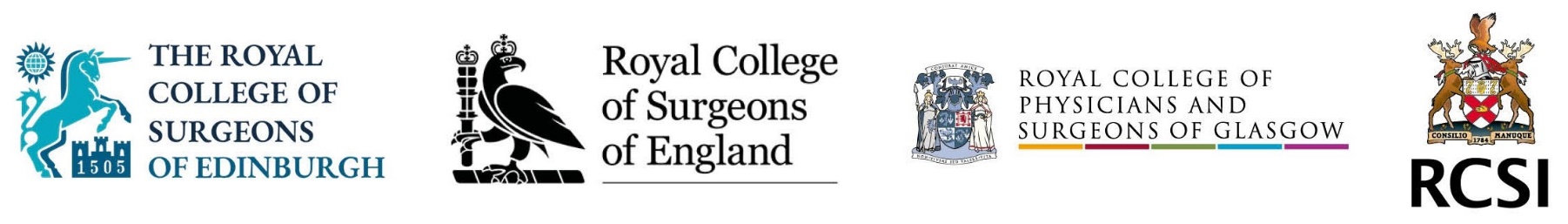 Intercollegiate MRCS Examination Lay Examiner Application FormApplication forms and references should be typed and submitted electronically. Personal detailsEducationQualifications obtained (including degrees, diploma, and professional examinations). Evidence may be requested.Employment (current appointment first)Personal Statement Please explain why you are interested in being a Lay Examiner and what qualities you would bring to the position.ReferencesPlease supply the names, addresses, telephone numbers and email addresses of two referees who can provide an independent view on how you meet the person specification (see page 5). Applicants should inform their referees that they have named them as their referee.GDPRDeclarationSubmitting your applicationPlease e-mail your completed application form to the College to which you are applying:The Royal College of Surgeons of EdinburghE-mail: surgicalexams@rcsed.ac.ukThe Royal College of Surgeons of EnglandE-mail: MRCS&DOHNS@rcseng.ac.ukThe Royal College of Physicians and Surgeons of GlasgowE-mail: exams@rcpsg.ac.ukThe Royal College of Surgeons in IrelandEmail: courtofexaminers@rcsi.ieEQUAL OPPORTUNITIES MONITORING The Royal Colleges of Surgeons of the United Kingdom and in Ireland aim to ensure fair treatment in relation to admission and assessment of examination candidates. Completing this form will allow us to monitor our statistics and ensure that we are delivering a fair examination to all candidates.In line with UK and Irish legislation and good practice guidelines, we are asking all applicants to complete this section. You are not obliged to provide any of the information in this section, and a ‘prefer not to say’ option is provided, but if you do so, it will enable us to monitor our business processes and ensure that we provide equality of opportunity to all.This information will be held in accordance with the General Data Protection Regulation 2016 and held in line with the retention schedule of the College you applied to. Information relating to the retention schedule can be supplied on request. Your information will be used only for monitoring our business practices.  Lay Examiner Person SpecificationKnowledge of the rationale, expected standard and structure of the MRCS as defined in the regulations for the examination. High levels of integrity and professional standards as an examiner.A commitment to ongoing assessment, training and development as an examiner.Ability to understand appropriate examination techniques.A commitment to the examination process.Effective oral and written communication skills.A commitment to equality and diversity. Able to remain objective and dispassionate where necessary. NOTE: Lay Examiners should not be qualified in professions allied to medicine or received previous medical training. Surname:      First Name/s:      Title:      Home Address:      Personal email address:      Daytime tel:        Mobile tel:      Date of Birth:      Personal email address:      Daytime tel:        Mobile tel:      Date of Birth:      Work Address:      Work Email address:      Work email address:      Work tel:      Work Email address:      Work email address:      Work tel:      Exam / QualificationGrade:Year:Name and AddressPosition heldFrom:To:1st Referee2nd RefereeName:      Name:       Employing Organisation:      Employing Organisation:      Address:      Address:      Office hours tel.:      Office hours tel.:      Email:      Email:      All personal information held by the four Surgical Royal Colleges of Great Britain and Ireland will be held in accordance with the General Data Protection Regulation. Any data collected may be exchanged between the four Surgical Royal Colleges via ICBSE but will not be released elsewhere without your permission. Your information will be held in line with the retention schedule of the College you applied to and information relating to the retention schedule can be supplied on request.I confirm that I will, if appointed, honour examining commitments faithfully.  I certify that I conform to the eligibility criteria and that the information I have given above is to the best of my knowledge correct.By submitting your application to the College you are declaring that the information provided is correct and complete to the best of your knowledge. Gender	Female	Male Non-binary Transgender	Prefer not to say Other (write in)EthnicityChoose one selection from the list below to indicate your ethnic group or background.a) White	English/Welsh/Scottish/Northern Irish/British	Gypsy or Irish Traveller	Irish	Any other White background (write in)b) Mixed / Multiple Ethnic Groups	White and Asian	White and Black African	White and Black Caribbean	Any other mixed background (write in)c) Asian or Asian British	Bangladeshi 	Chinese 	Indian	Pakistani	Any other Asian background (write in)d) Black / African / Caribbean / Black British	African 	Caribbean	Any other Black / African / Caribbean / Black British (write in)Other Ethnic Group Arab Any other ethnic background (write in)	Prefer not to sayDo you consider your first language to be English?	Yes	No	Prefer not to sayDo you have a disability under the terms of the Equality Act 2010? (The Equality Act defines a disabled person as someone who has a physical or mental impairment that has a substantial and long-term negative effect on your ability to do normal daily activities).	Yes	No	Prefer not to sayWhat is your sexual orientation?	Bisexual	Heterosexual/Straight	Lesbian or Gay	Prefer not to say	Other (write in)Marital Status	Civil partnership	Cohabiting	Married	Separated/divorced	Single	Widowed	Prefer not to sayWhat is your religion or belief?	Buddhist	Christian	Hindu	Jewish	Muslim	No religion 	Sikh	Prefer not to say	Other religion/belief (write in)